SprawozdanieNasza szkoła bierze udział w ogólnopolskim programie Laboratoria Przyszłości. Laboratoria Przyszłości to inicjatywa edukacyjna realizowana przez Ministerstwo Edukacji i Nauki we współpracy z Centrum GovTech w Kancelarii Prezesa Rady Ministrów. To projekt skierowany do szkół podstawowych, którego celem jest kształtowanie kompetencji kreatywnych i technicznych wśród uczniów.Wykorzystywaliśmy następujący sprzęt:Drukarka 3DZestaw elementów dodatkowych do drukarki 3DStatyw do aparatu i kameryKamera przenośna z akcesoriamiDługopisy 3DW roku szkolnym 2022/2023r. w ramach programu Laboratorium Przyszłości  zostały przeprowadzone zajęcia z wykorzystaniem sprzętu zakupionego w ramach powyższego projektu. Jednym z nich był aparat fotograficzny oraz kamera z akcesoriami, które wykorzystany został do uwiecznienia różnych uroczystości szkolnych, wycieczek, rajdów i wyjazdów, konkursów, wywiadów i projektów realizowanych w szkole  czy też podczas prowadzenia i redagowania gazetki szkolnej SPAcja. Uczniowie rozwijali kompetencje cyfrowe oraz uczyli się korzystać z aparatu cyfrowego oraz statywu, rejestrować obraz i dźwięk.https://youtu.be/g8Q9wRgcyps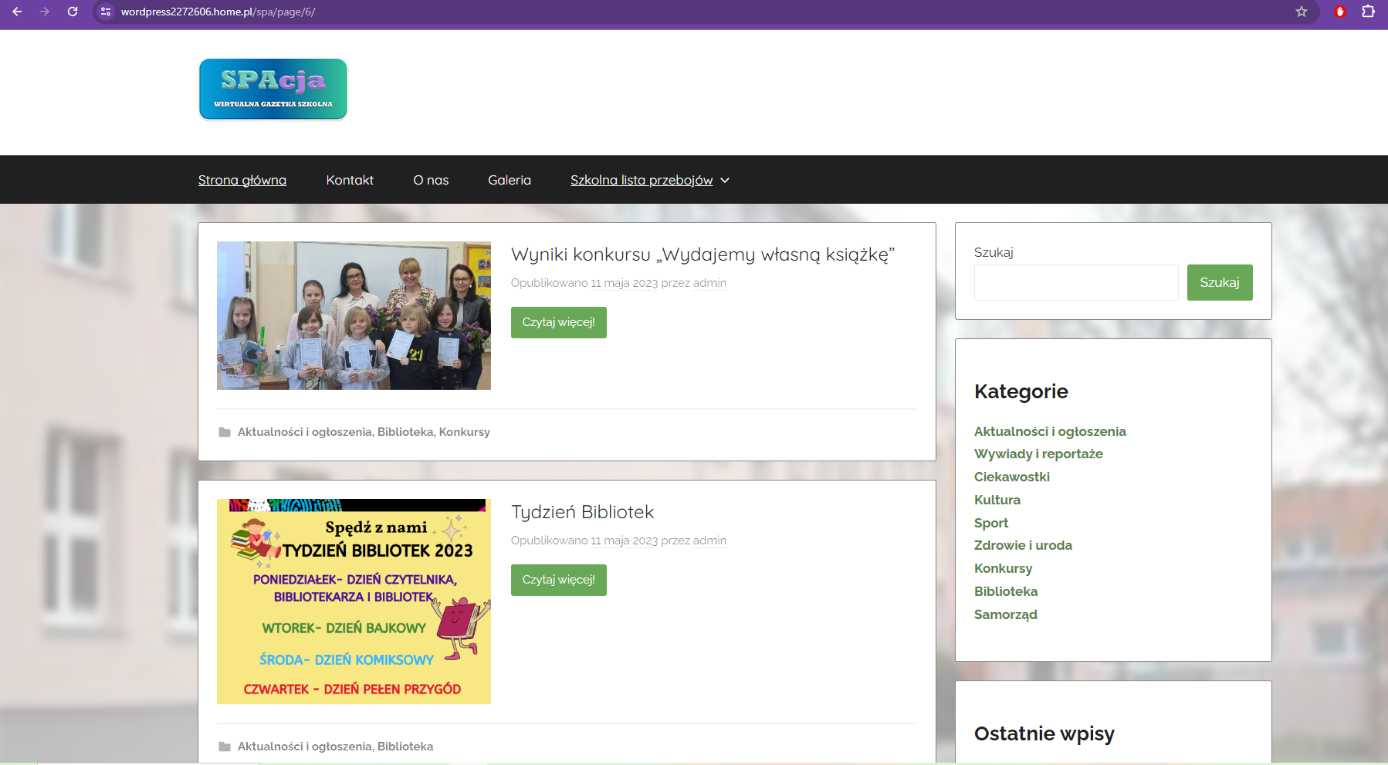 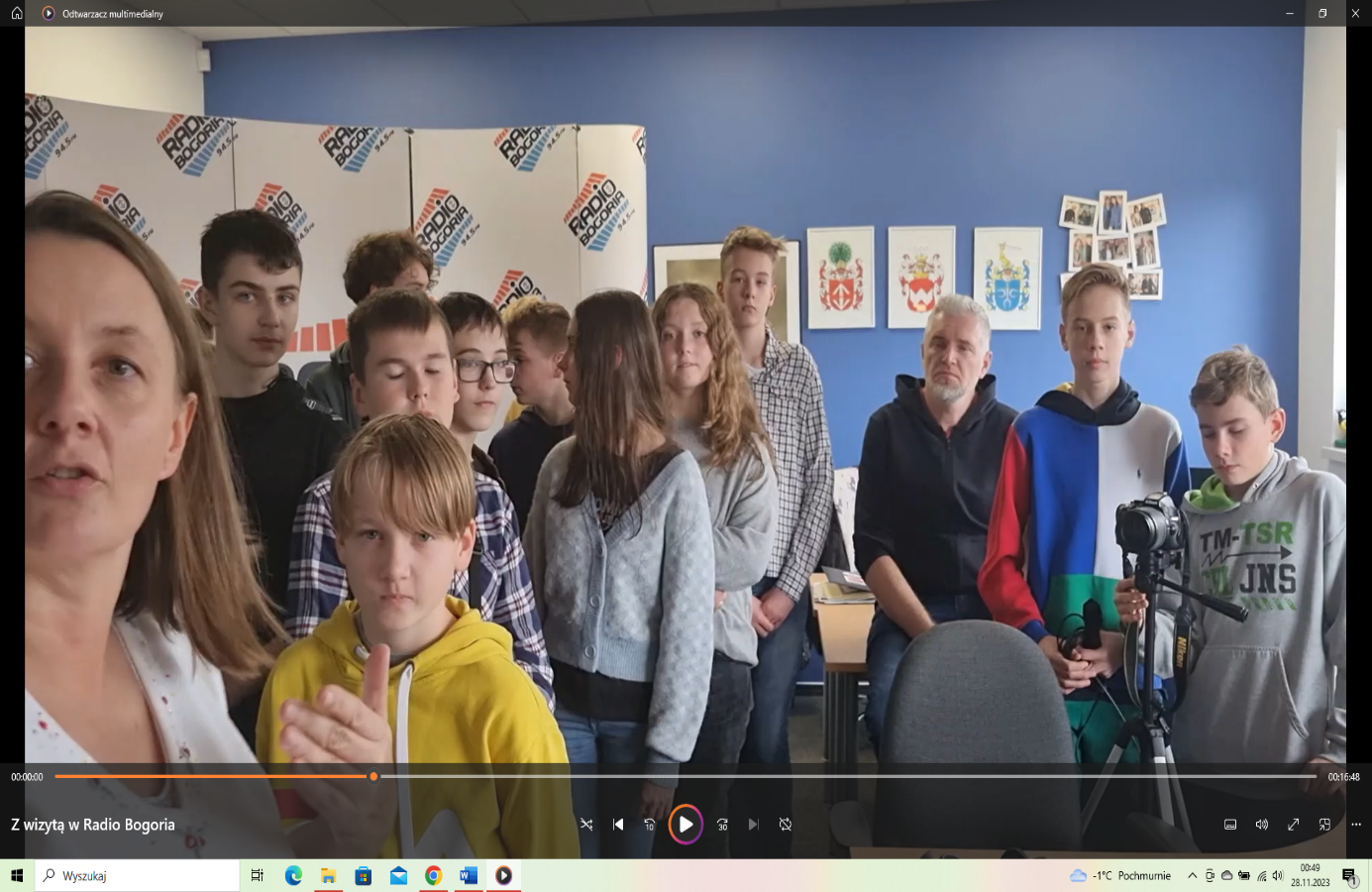 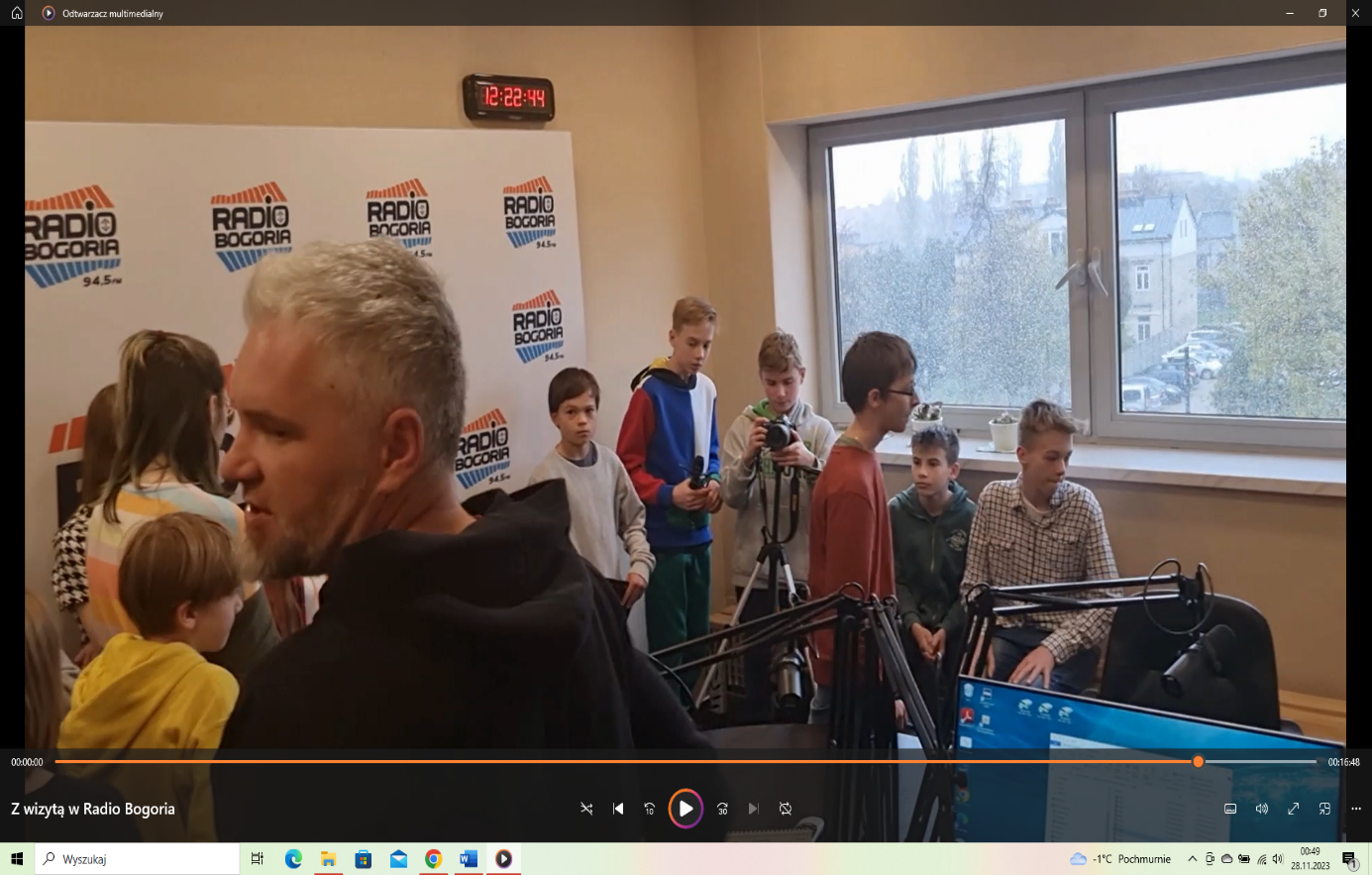 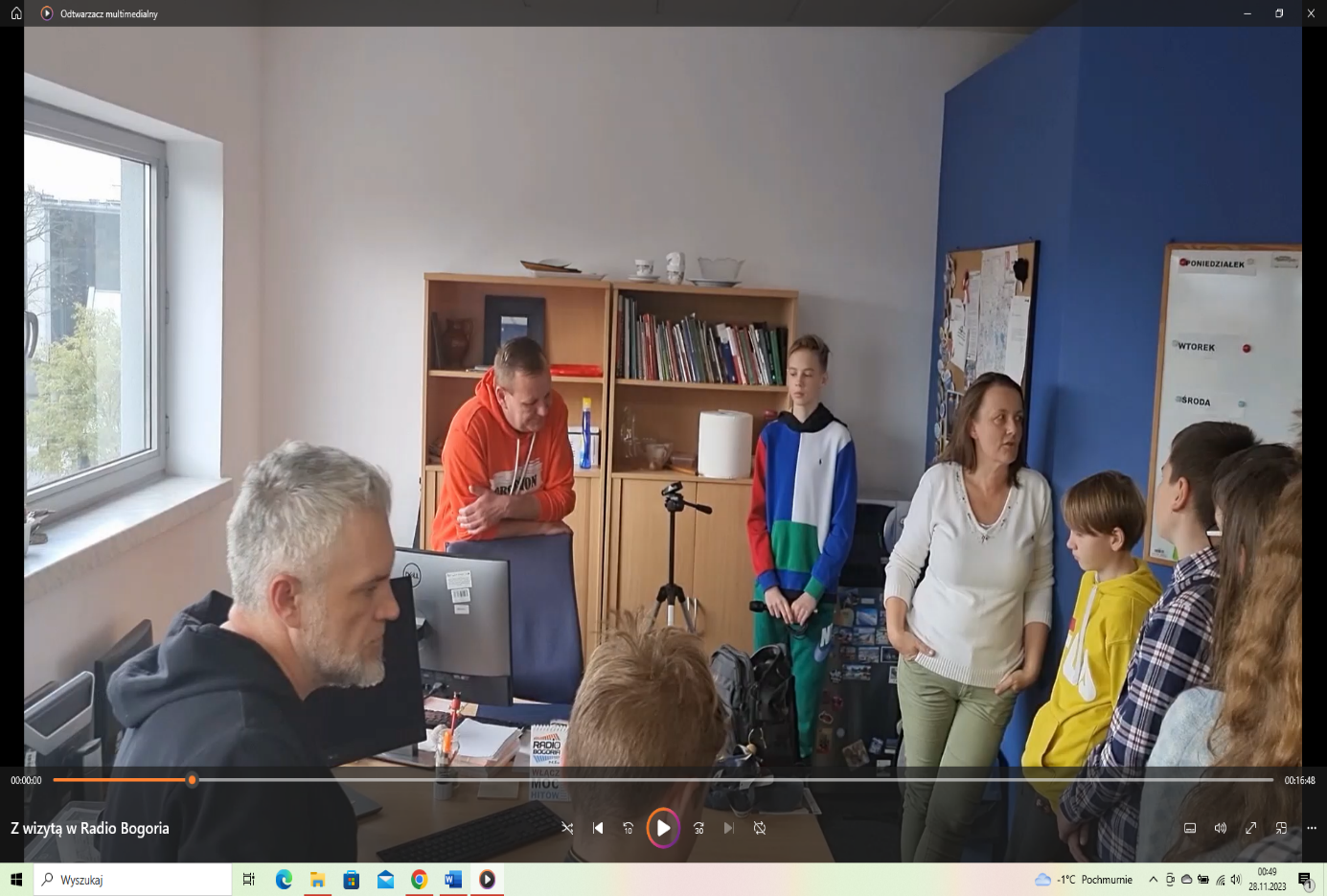 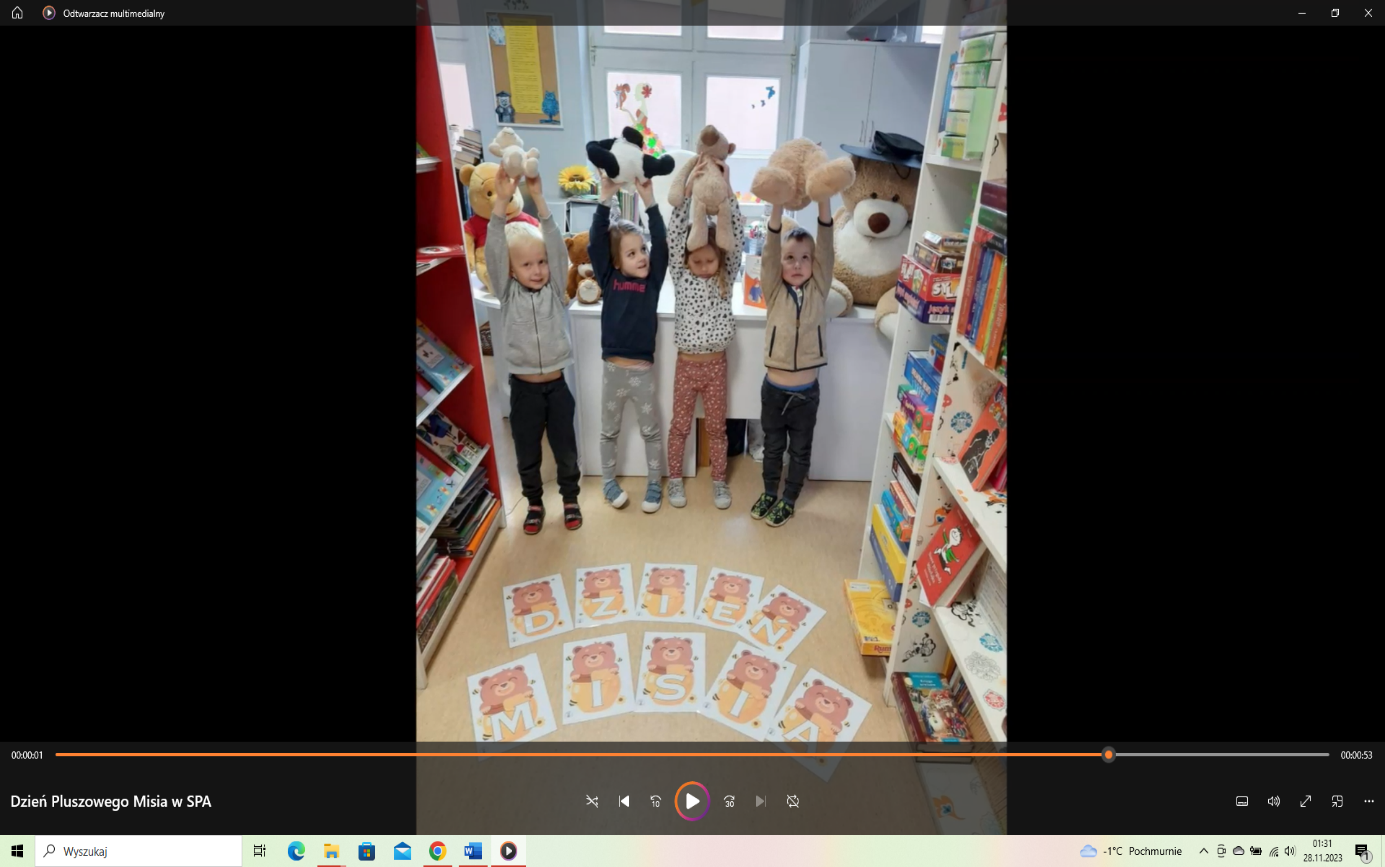 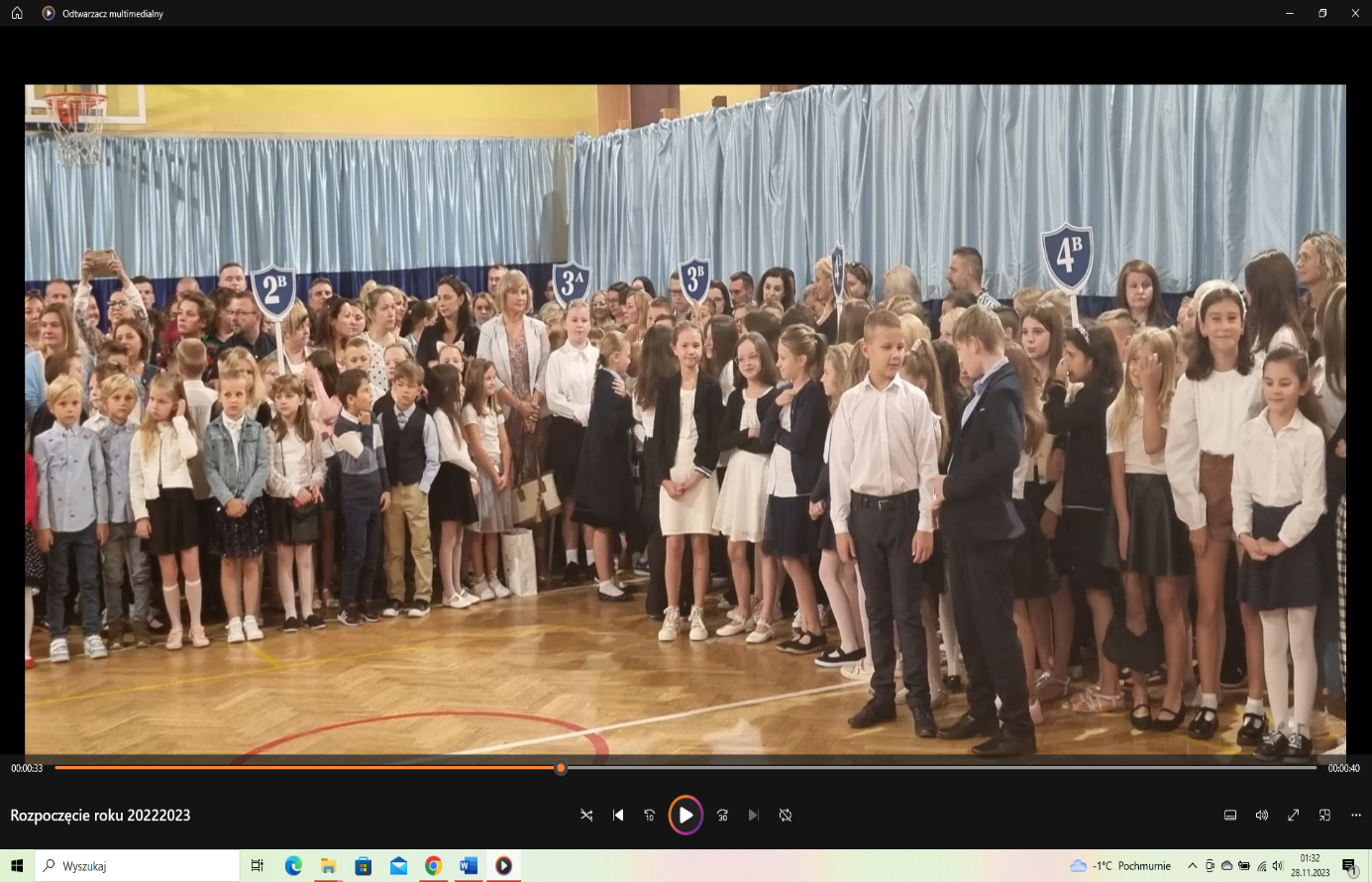 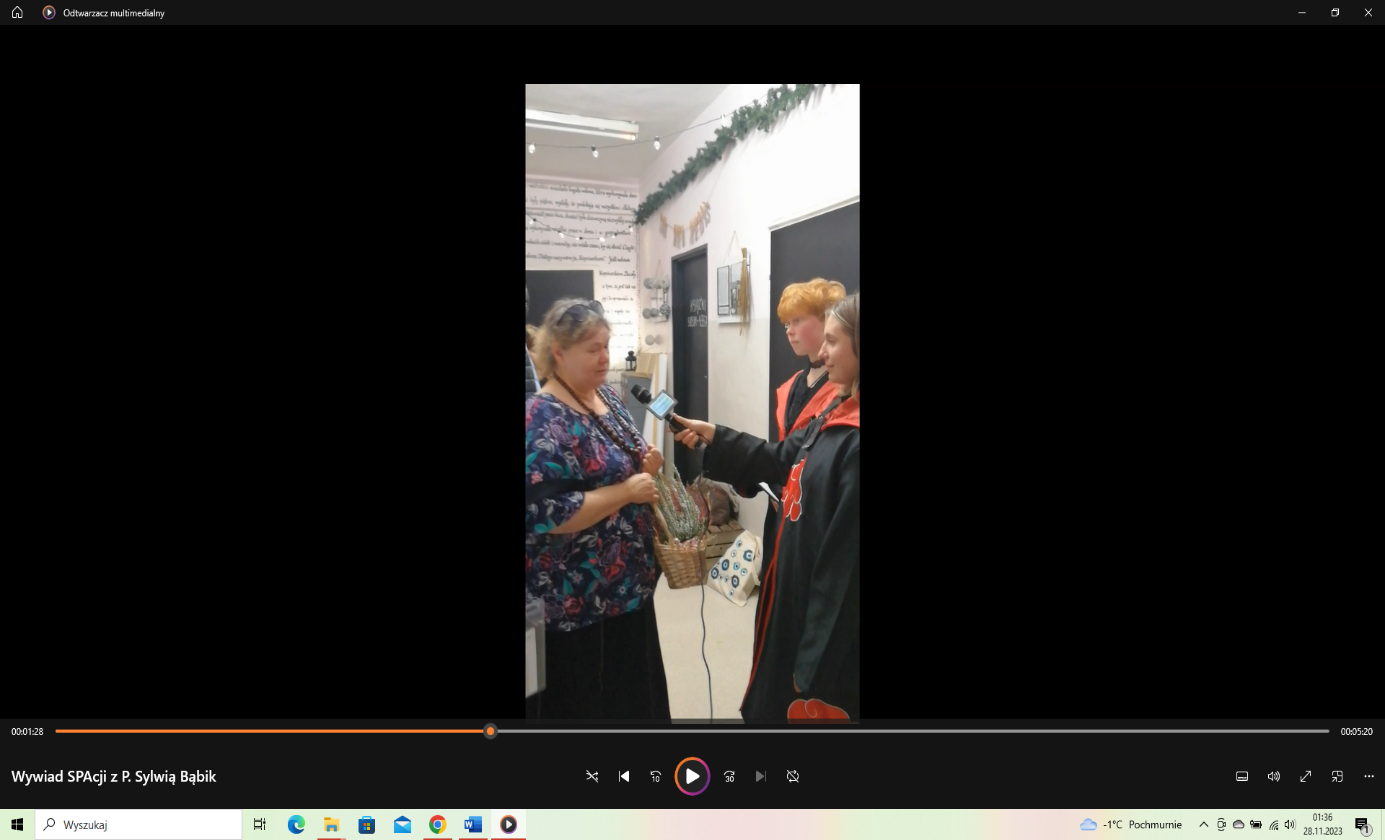 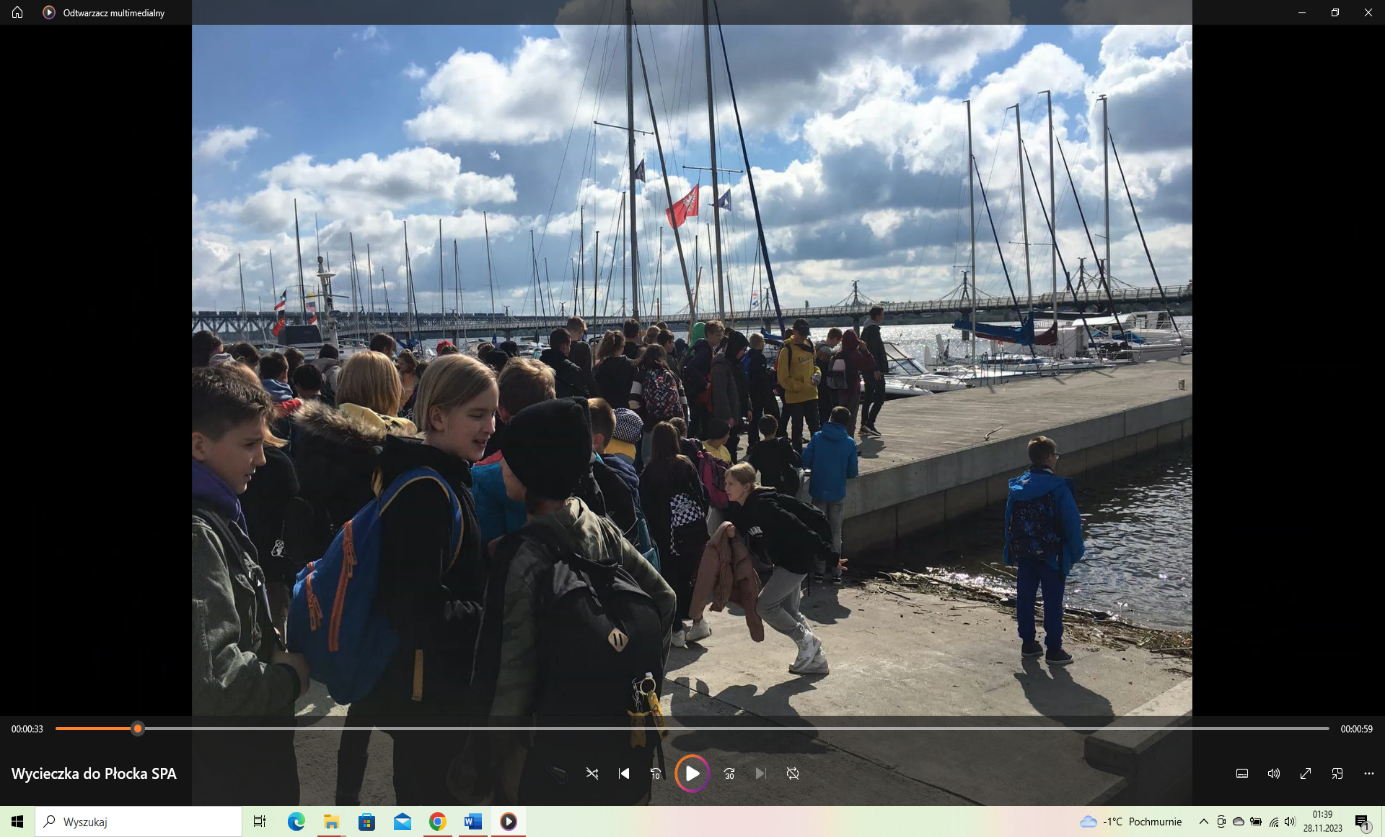 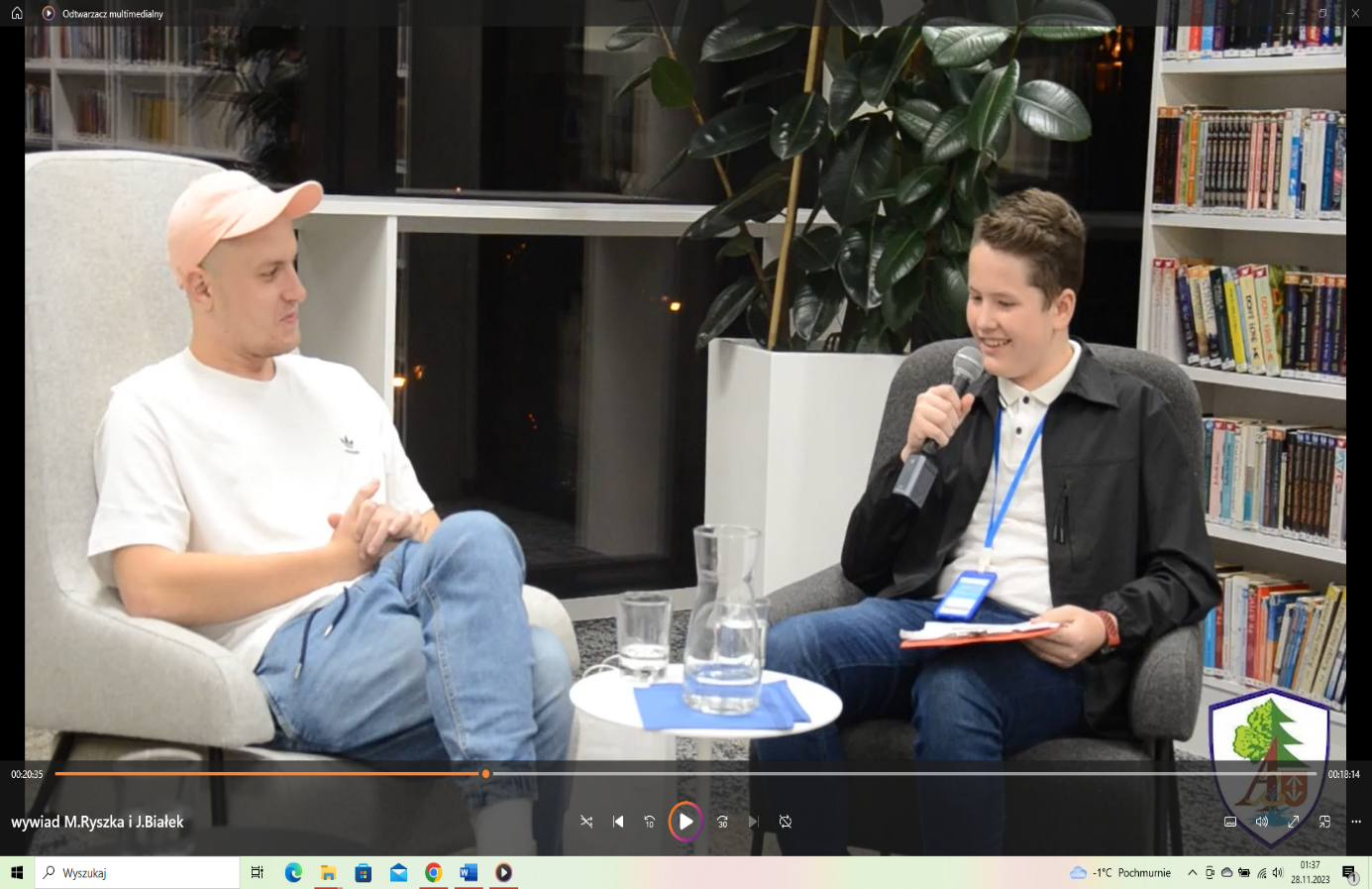 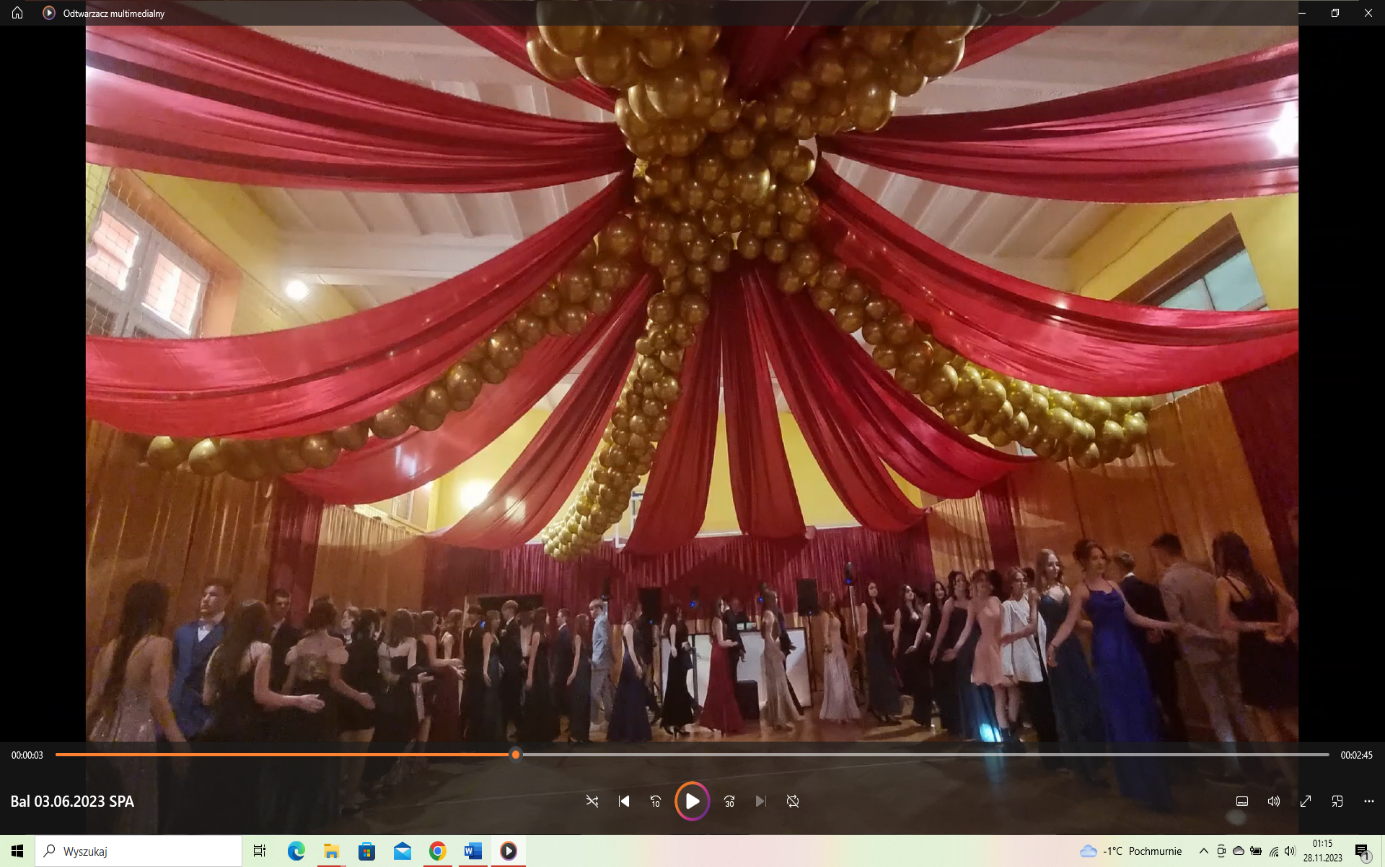 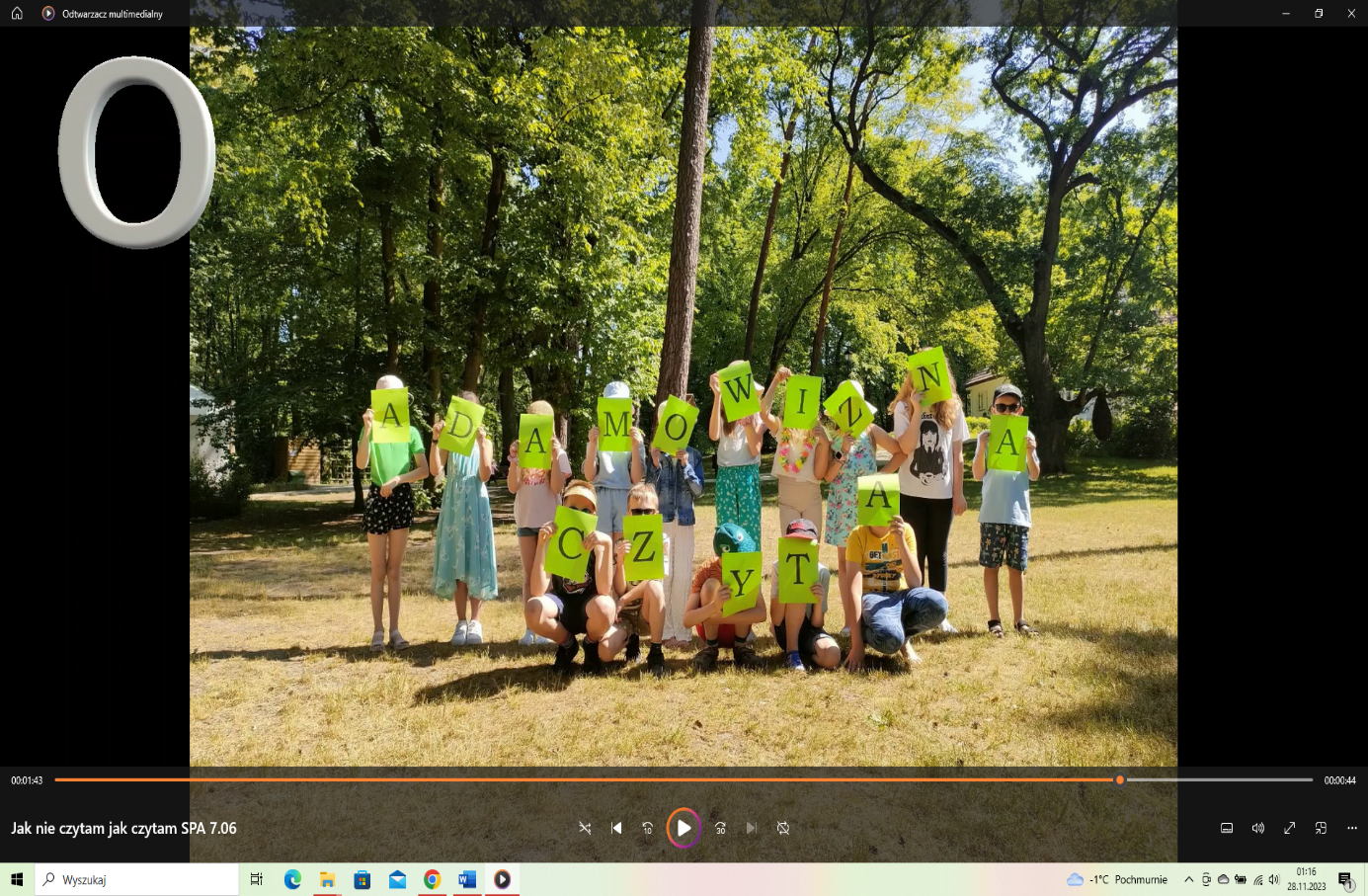 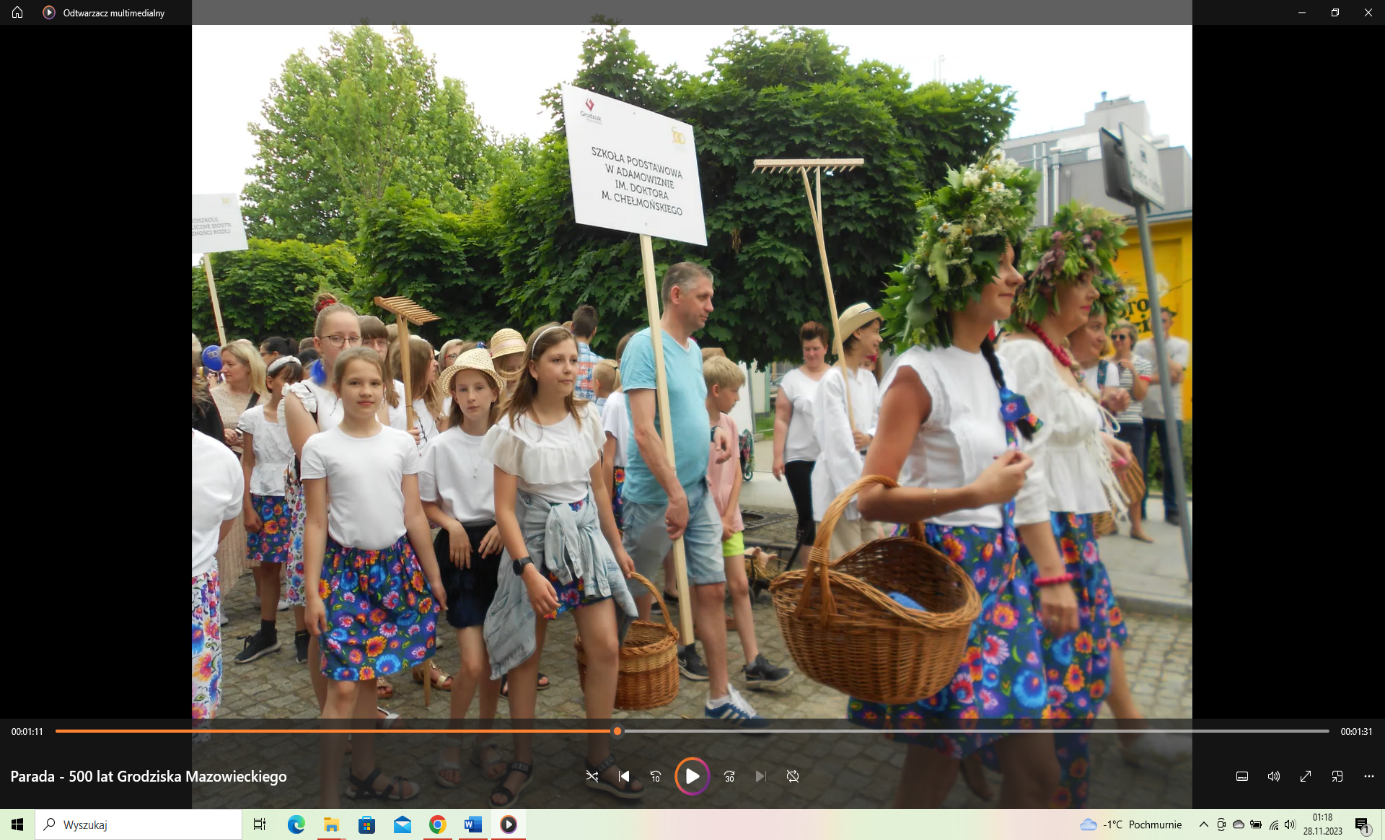 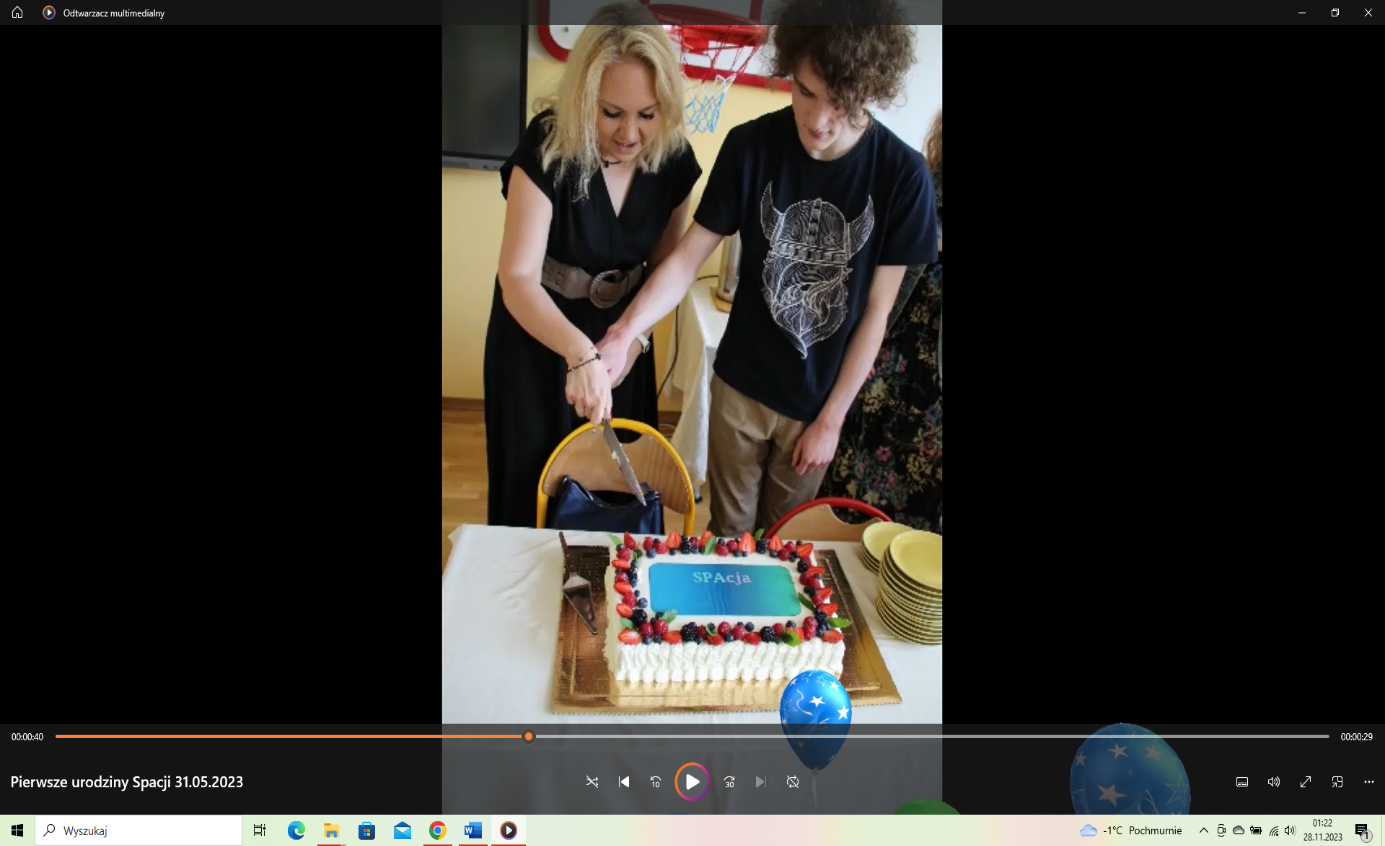 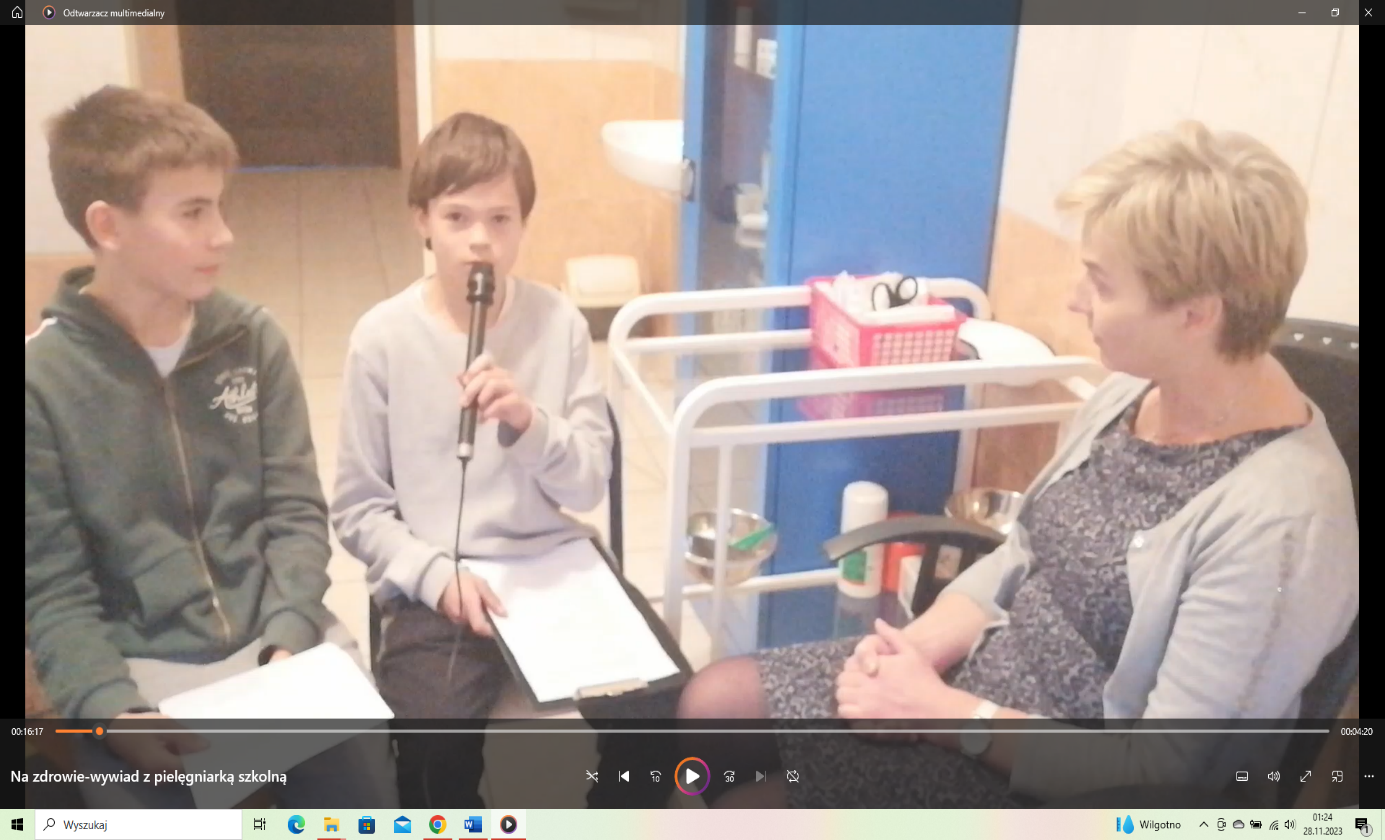 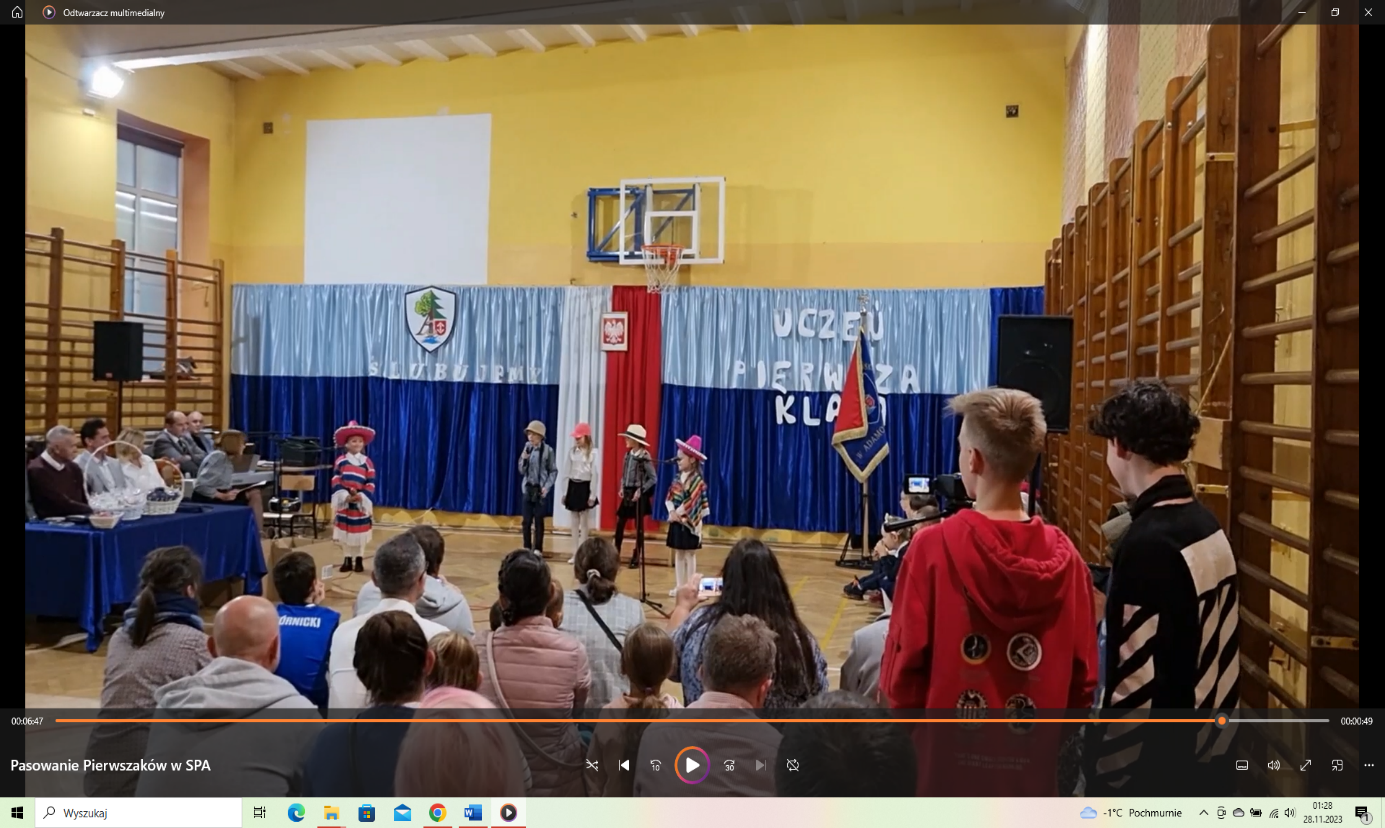 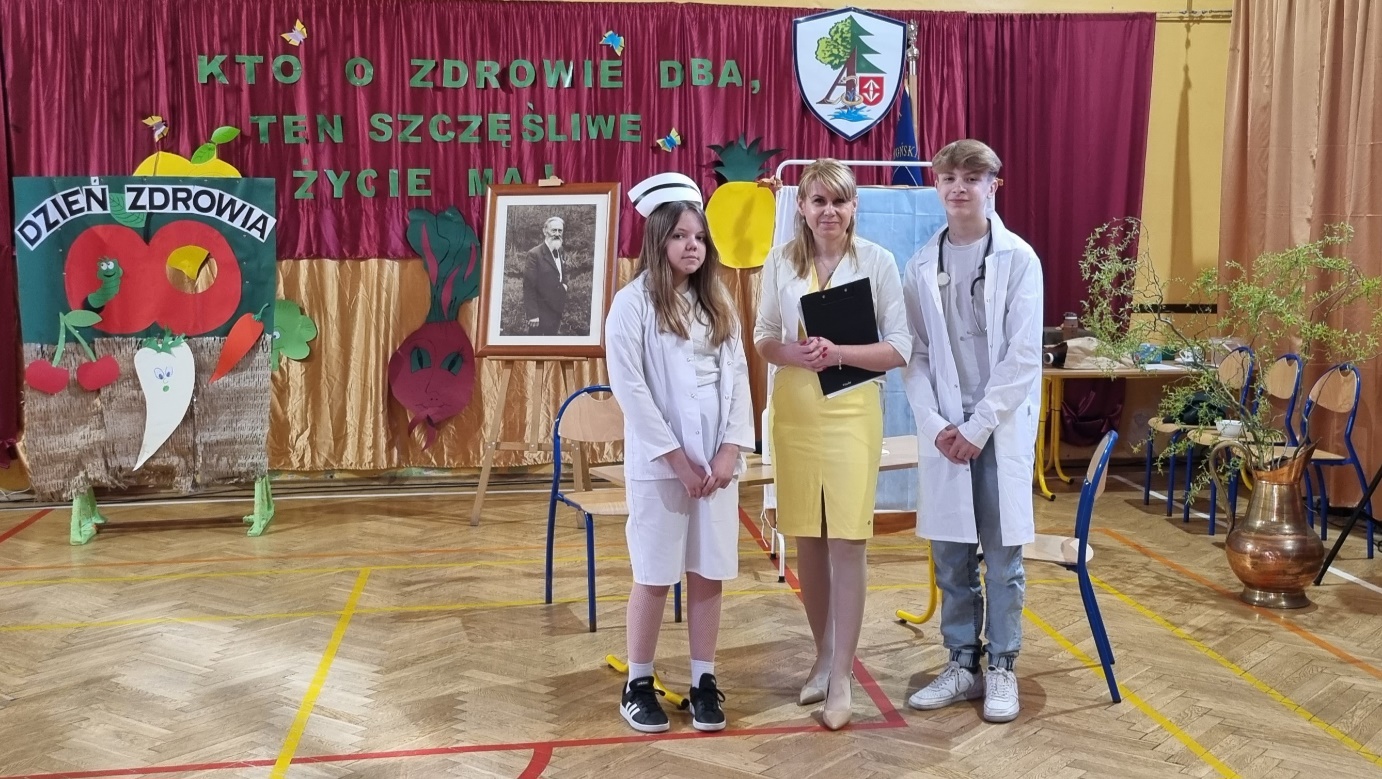 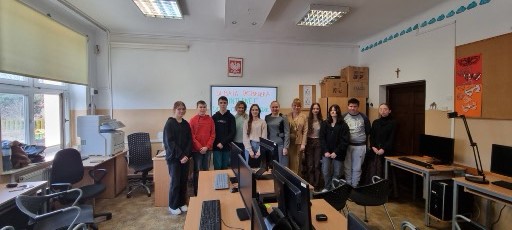 Do  najbardziej lubianych przez uczniów różnych grup wiekowych zajęć należały zajęcia z wykorzystaniem długopisów 3D. Były one wykorzystywany na zajęciach rozwijających kompetencje uczniów  jak również podczas zajęć lekcyjnych. Pracę rozpoczynaliśmy od zapoznania z zasadami  działania i posługiwania się długopisami 3D.  Na początku  uczniowie wykonywali proste elementy i napisy, a następnie samodzielnie zaprojektowali i wykonali prace według swojego pomysłu – przestrzenne modele figur, elementy przyrody, bombki, ozdoby choinkowe, maski karnawałowe. Uczniowie doskonalili swoje umiejętności posługiwania się długopisami,  ćwiczyli sprawność grafomotoryczną, planowanie przestrzenne i współpracę w grupie oraz uczyli się  cierpliwości oraz dokładności. Prace były wykorzystywane jako pomoce w akademiach, gazetkach szkolnych czy jako ozdoby i pomoce naukowe.https://1drv.ms/v/s!Aq7i22cTcq4Sg-hhLreFU_qRuR8DAQ?e=QNOHa3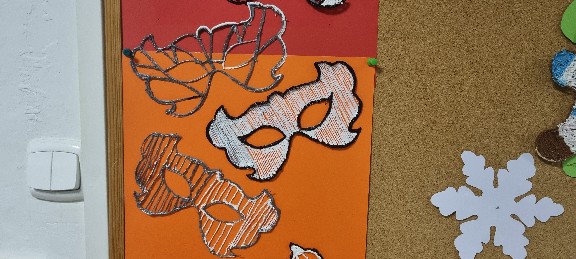 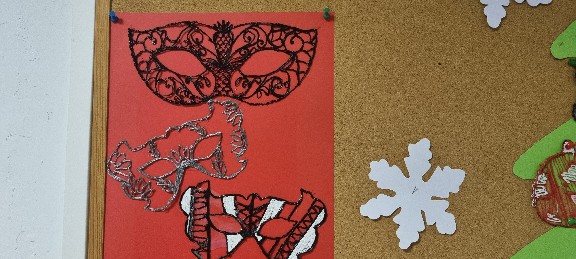 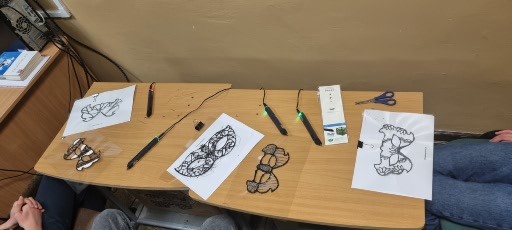 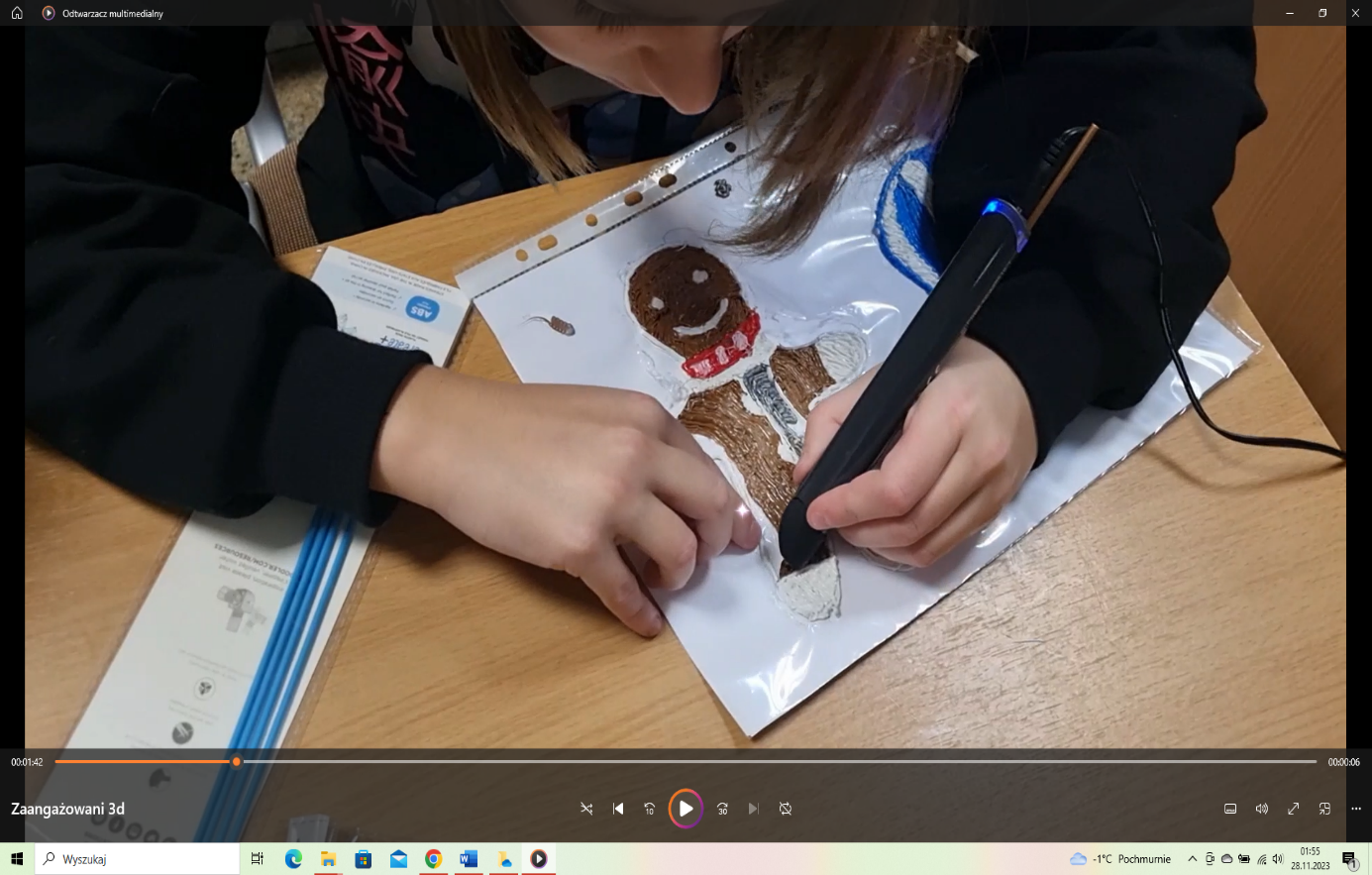 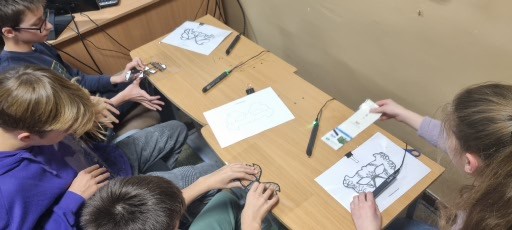 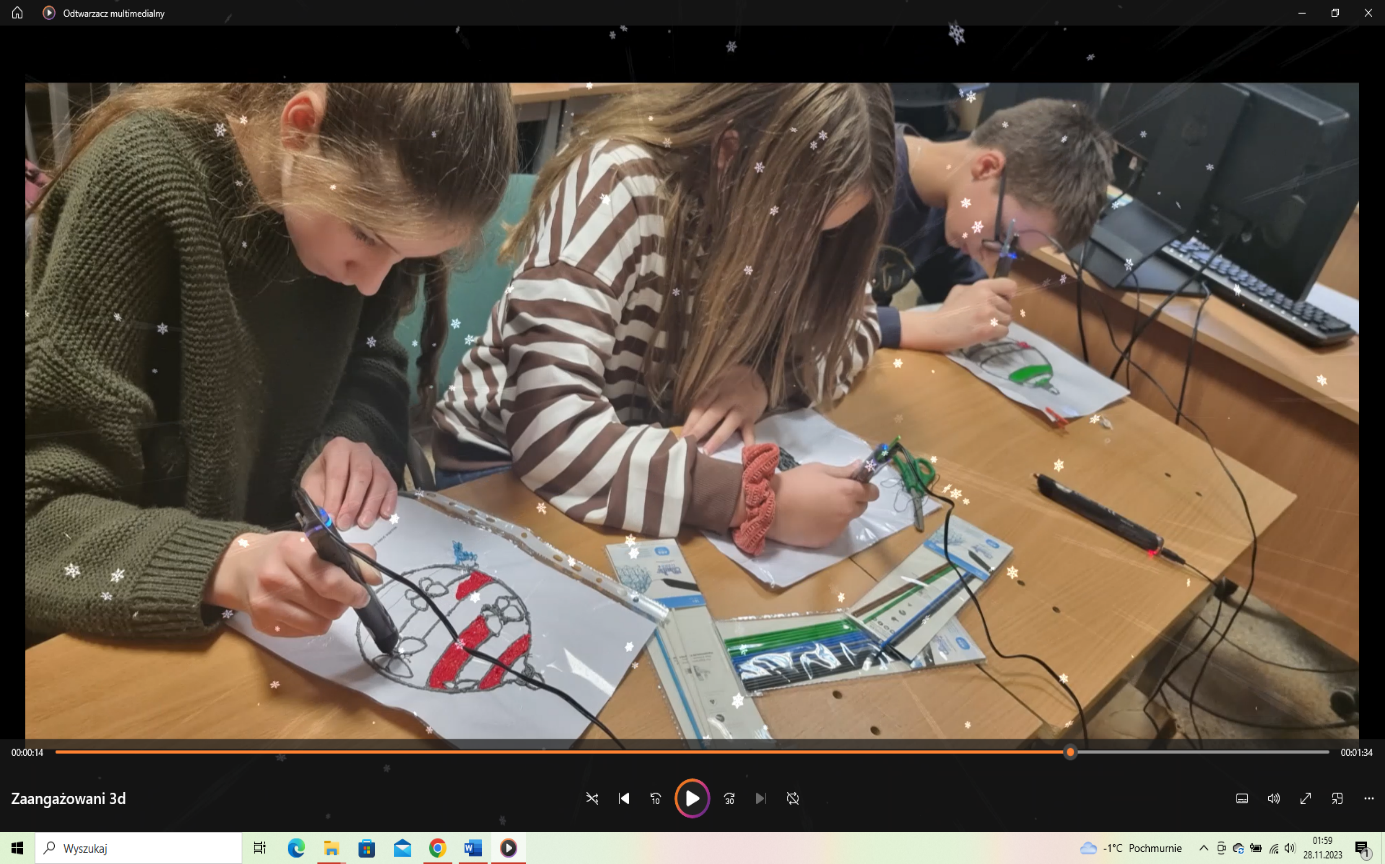 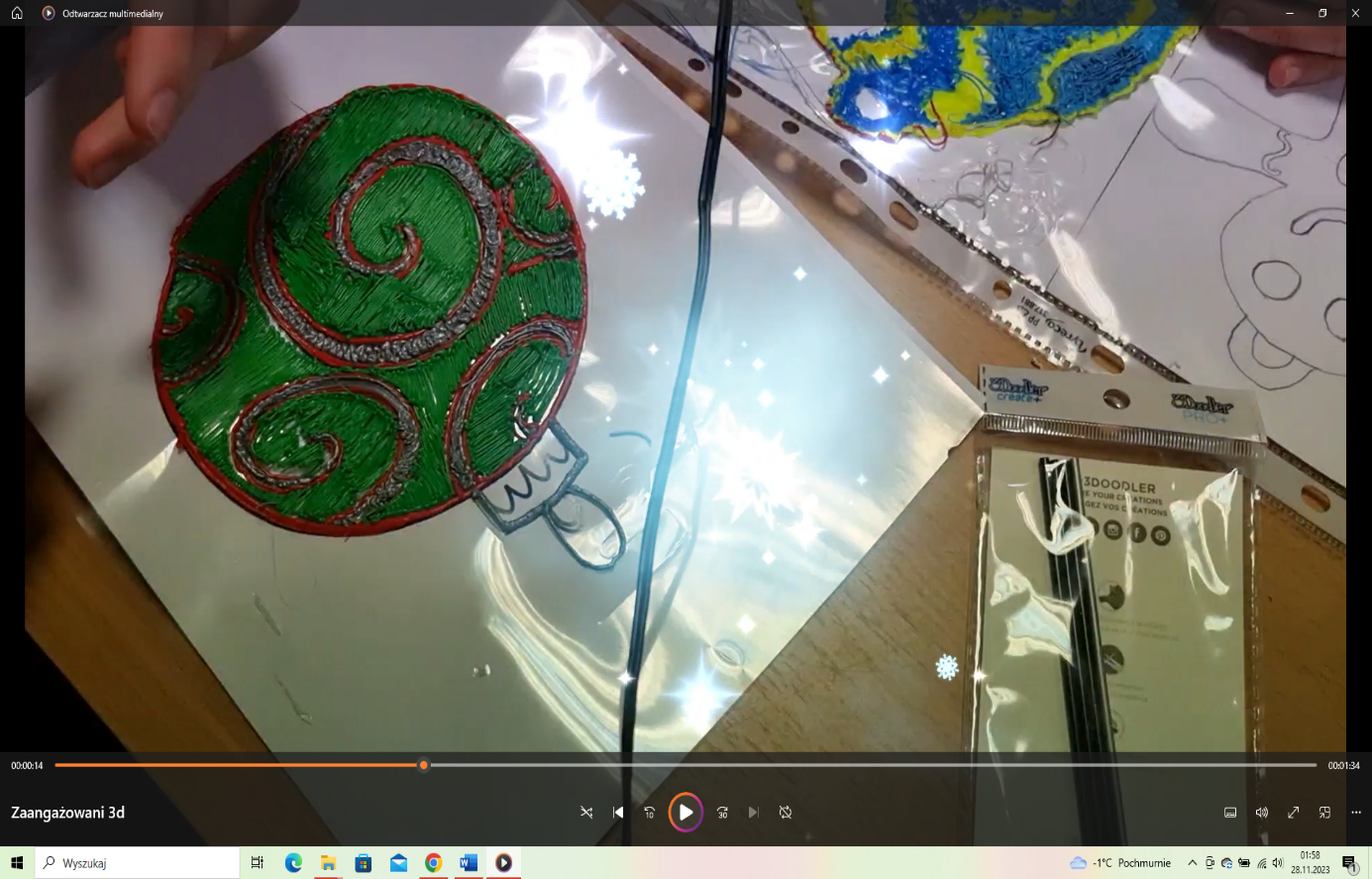 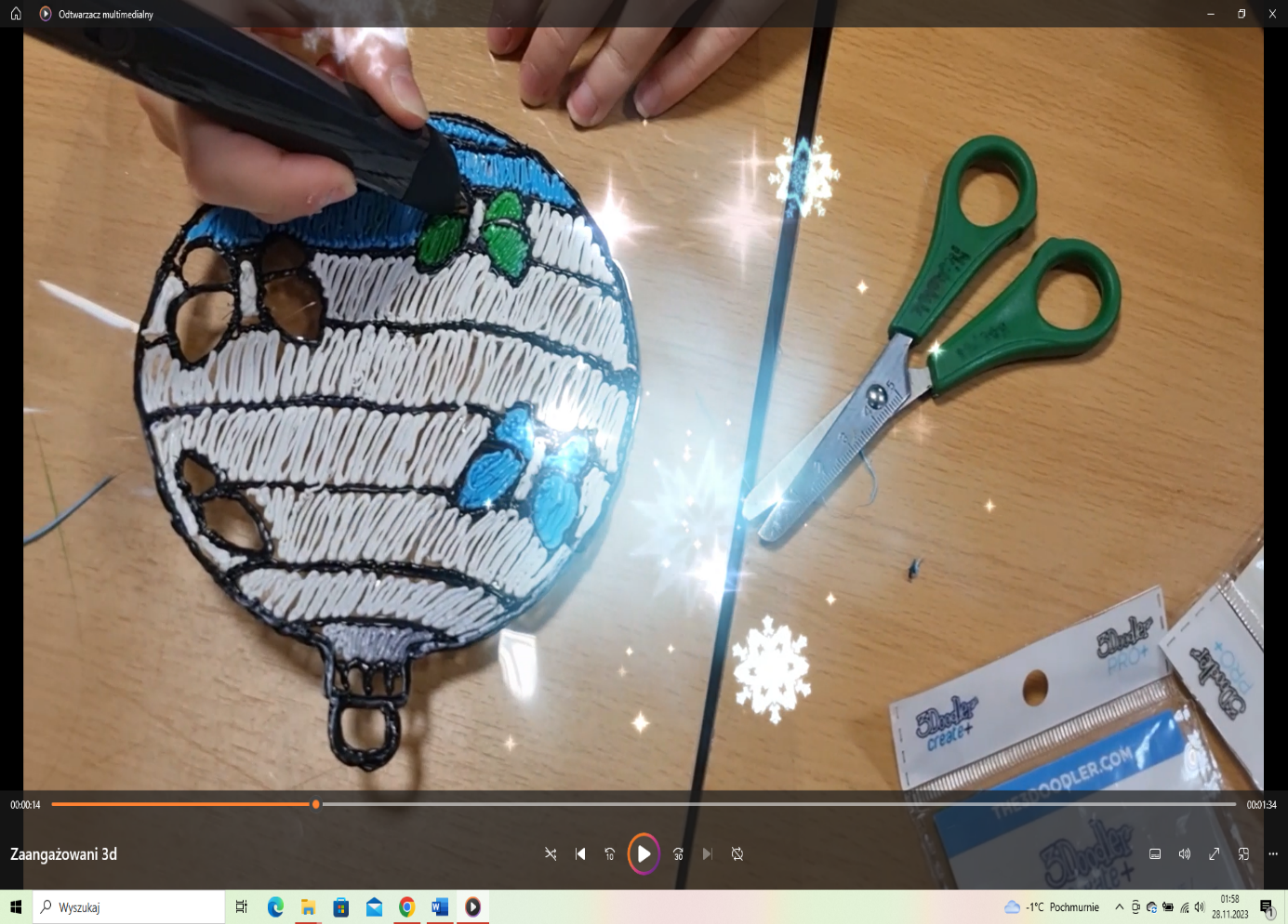 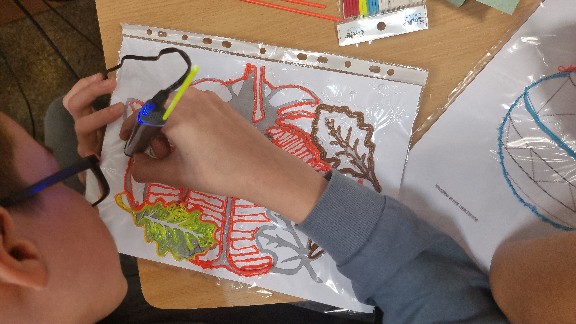 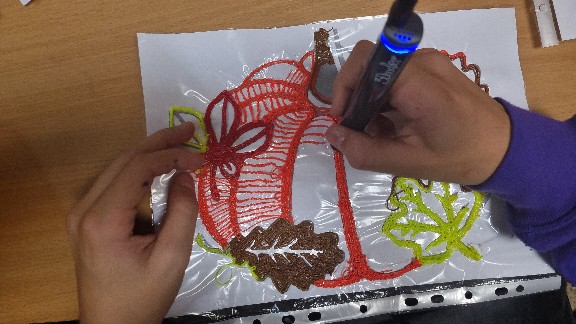 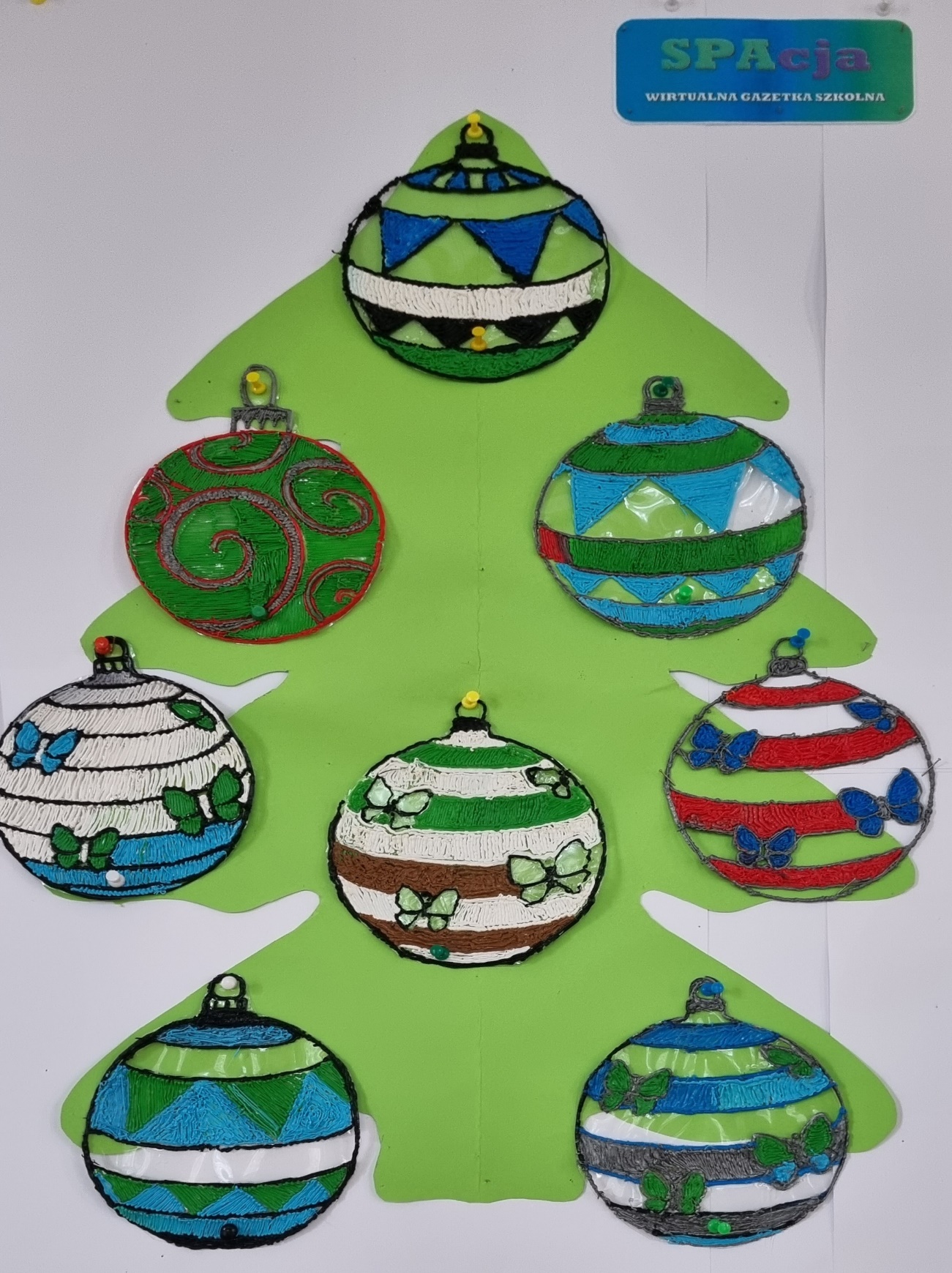 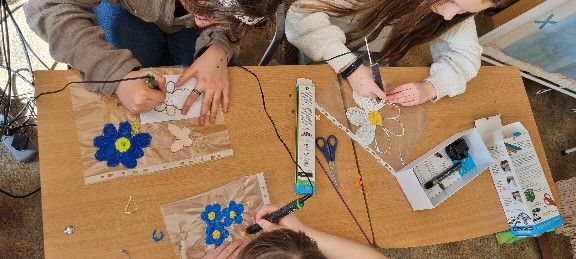 Drukarka 3D jako narzędzie służące do nauki jak i zabawy pozwoliło uczniom nabyć kolejne umiejętności. Uczniowie z wykorzystaniem najnowszej technologii tworzyli przestrzenne pomoce lekcyjne i ozdoby. Prace były też wykorzystywane jako upominki w konkursach tematycznych.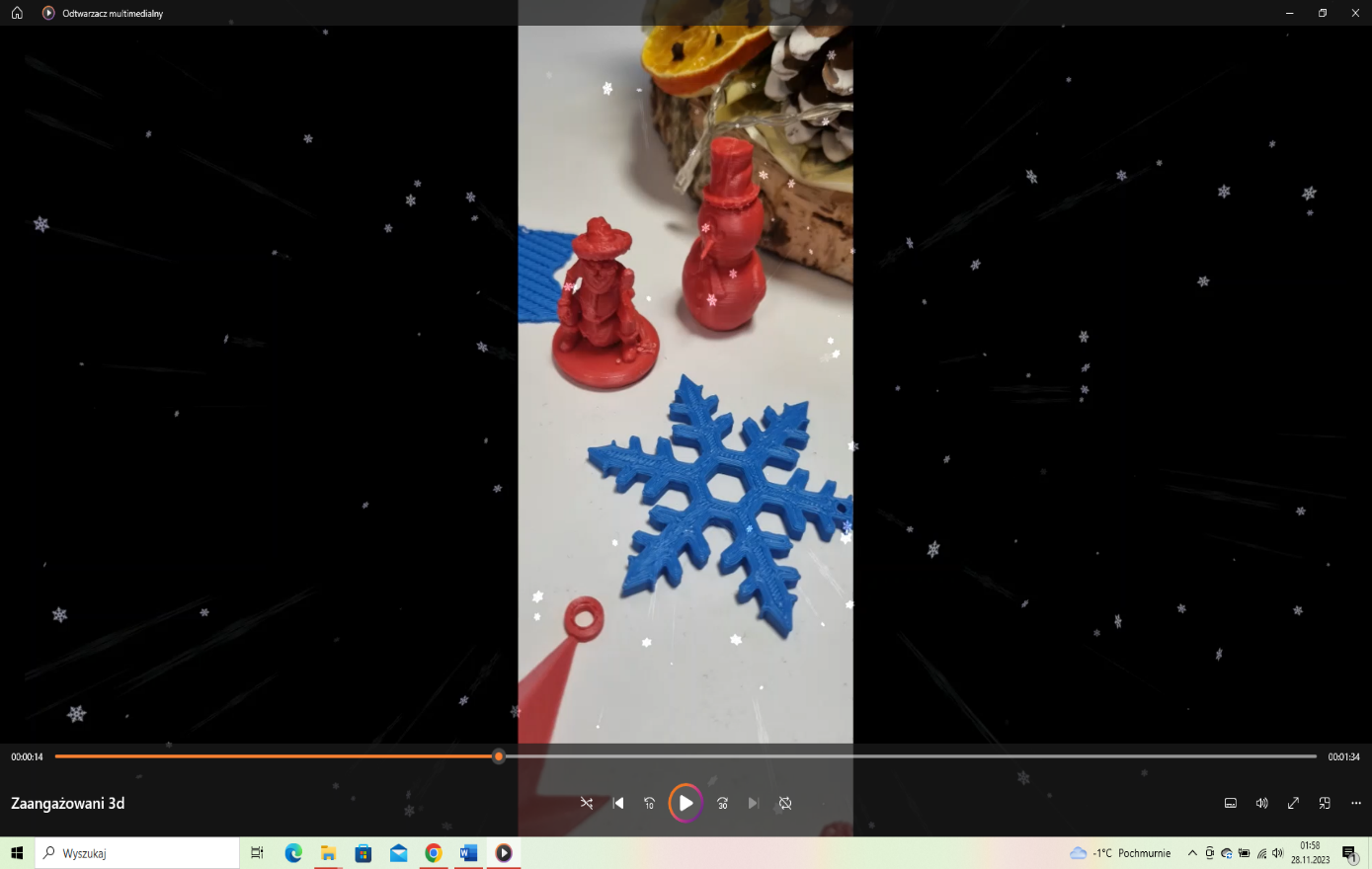 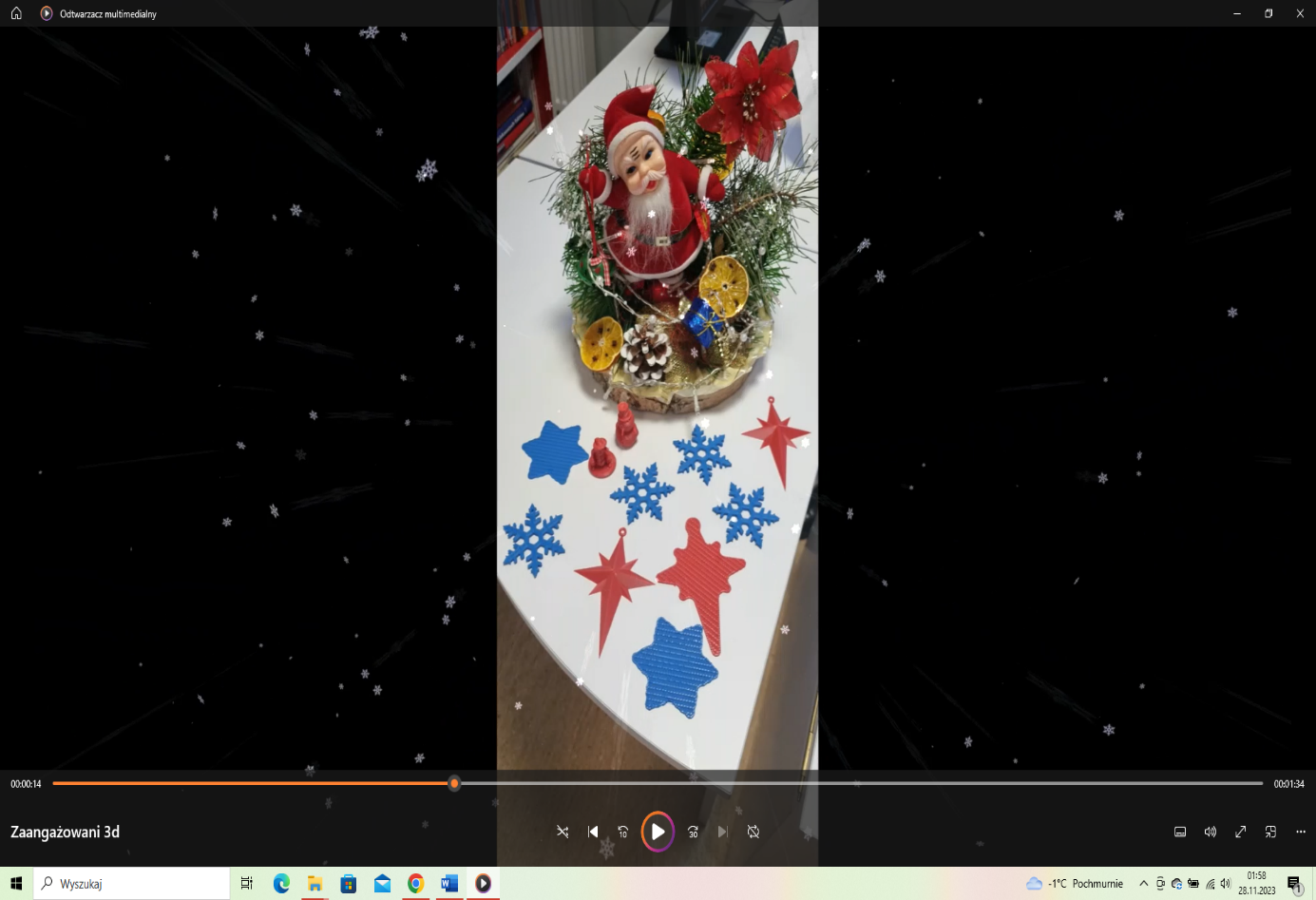 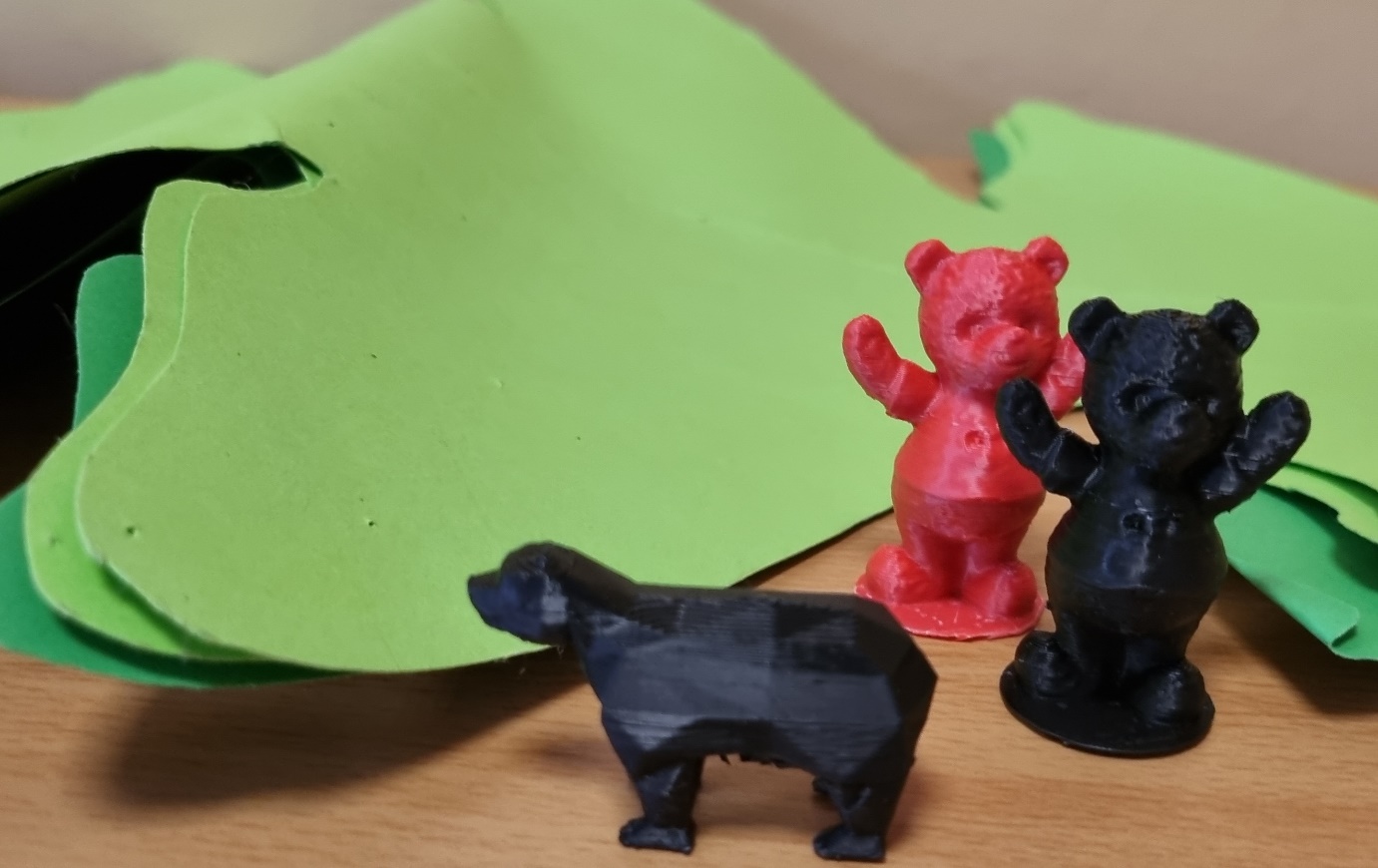 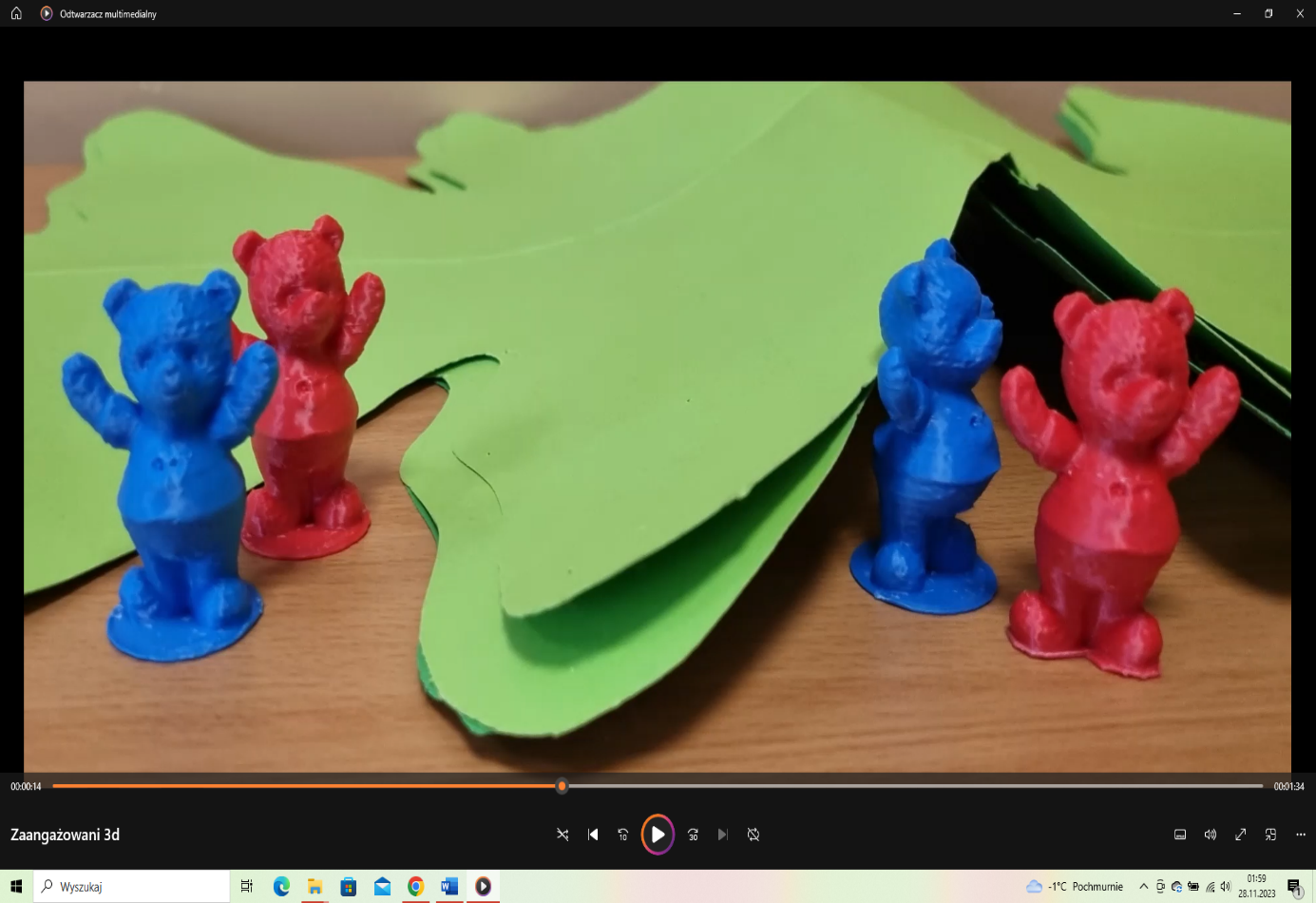 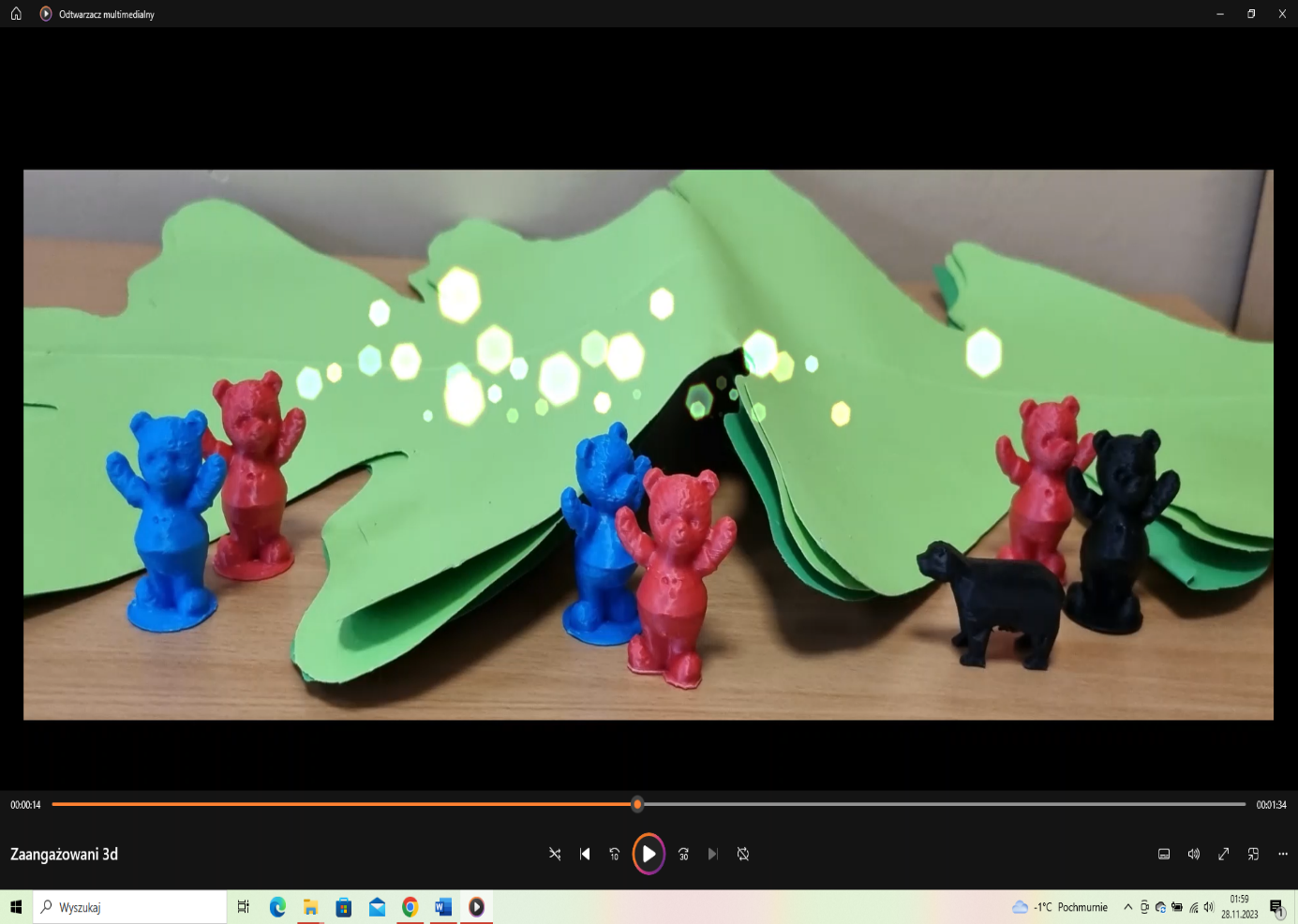 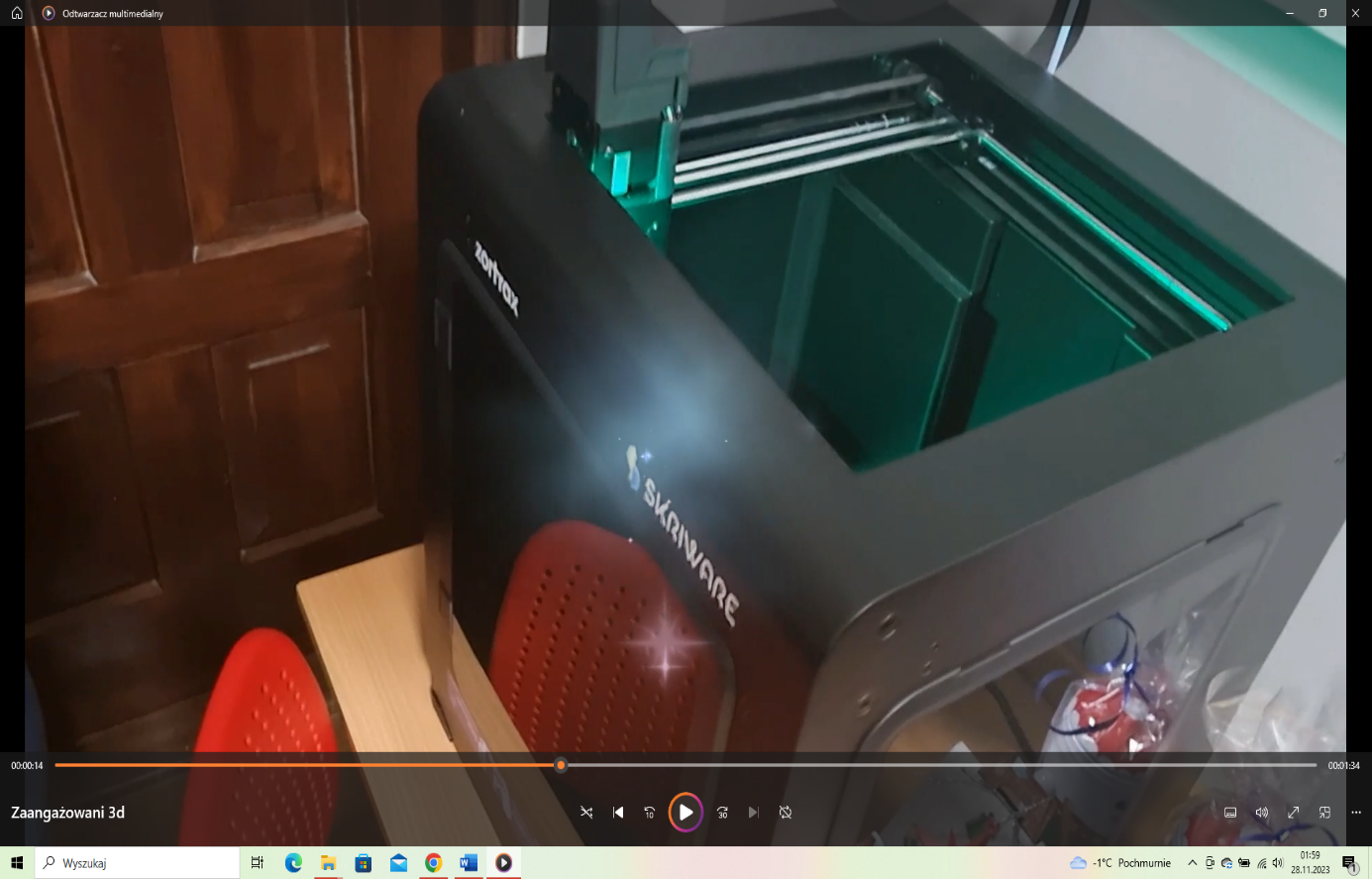 Zakupiony w ramach programu Laboratoriów Przyszłości sprzęt odpowiada potrzebom naszej szkoły, jest i będzie w  przyszłości  wykorzystywany na lekcjach obowiązkowych – do realizacji podstawy programowej, a także na zajęciach dodatkowych oraz kołach zainteresowań.koordynator projektu – Katarzyna Szustakiewicz-Cader